LA FÊTE FORAINE ET LES PARCS D’ATTRACTIONSJ’OBSERVE ET JE DÉCOUVRE.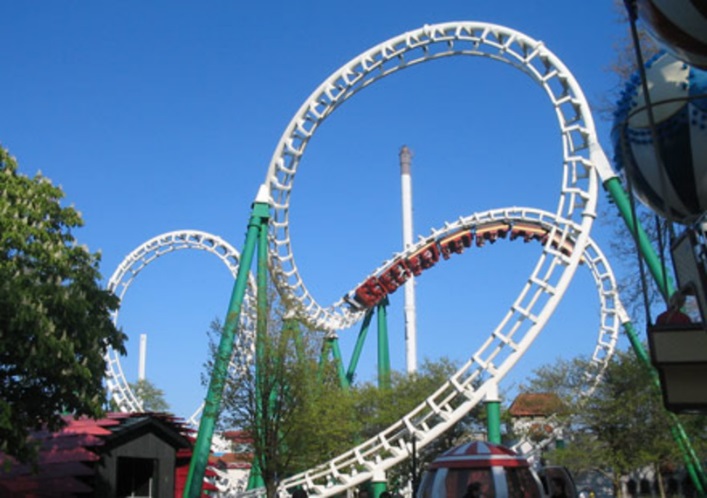 Qu’est-ce que c’est ?                                                                                                                                .Où est-ce que c’est ?                                                                                                                                    .Est-ce qu’il y a des fêtes foraines et des parcs d’attractions connus au Danemark ?                                                                                                                                    .Regarde le Powerpoint et complète le tableau suivant avec les attractions :  JE DIS CE QUE J’AIMEPar groupe de 2, dis si tu aimes ou tu n’aimes pas.Exemple : - J’aime les manèges à sensations.JE M’AMUSERetrouve dans la grille les 7 mots associés à la fête foraine : Puis complète les phrases avec ces mots.Certaines                        vont très vite et font très peur.Mon enfant adore monter à cheval sur le                       .Samedi, je vais aller à la                        foraine avec mes amis.Avec un bon jus de fruit, je mange une                       au sucre.Mon frère a de la chance, il gagne toujours aux                       .Je vais à Tivoli pour faire un tour de                       .J’adore les                        de tirs aux fléchettes.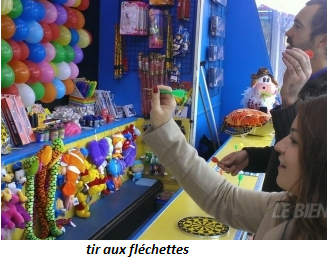 JE RACONTE UNE FÊTE FORAINETu as reçu l’email suivant de Suzanne et tu lui réponds pour lui raconter une fête foraine ou un parc d’attractions où tu es allé au Danemark. 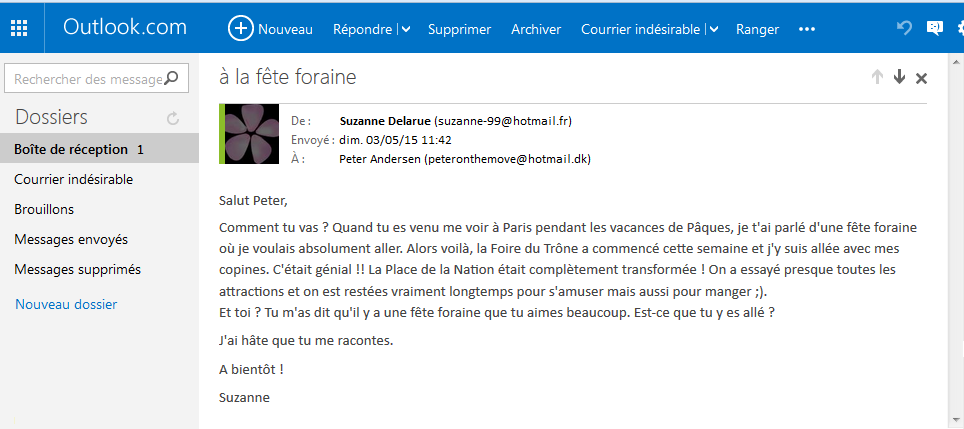 Pour les petitsPour les grandsPour les grands et les petitsExemple : grande roue